Vocabulario 6AVocabulario 6BLos coloresamarillo/aanaranjado/aazulblanco/amarrónmorado/anegro/arojo/arosado/averdegris¿Cuál es tu color favorito?Mi color favorito es ____________ (use the masculine form)¿De qué color?la ropa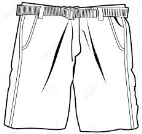 los pantalones cortos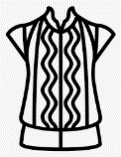 la blusa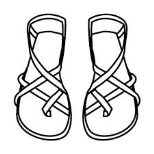 las sandalias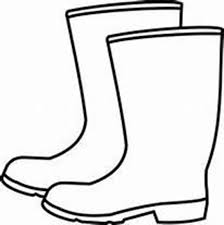 las botas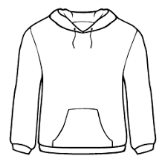 la sudadera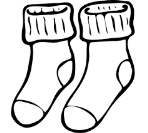 los calcetines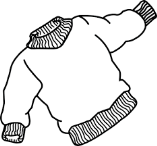 el suéter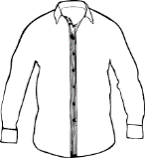 la camisa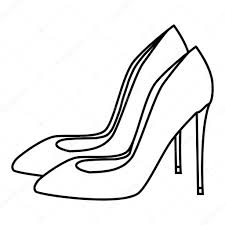 los tacones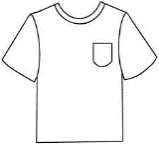 la camiseta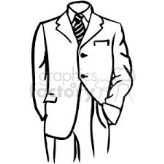 el traje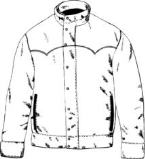 la chaqueta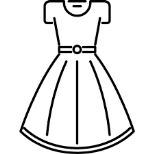 el vestido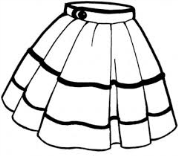 la falda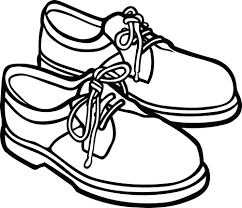 los zapatos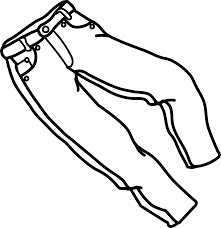 los jeans (bluejeans)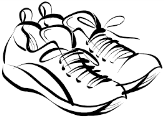 los zapatos de tenis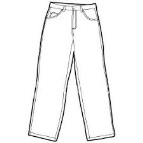 los pantalonesllevar